Enter letterhead text here.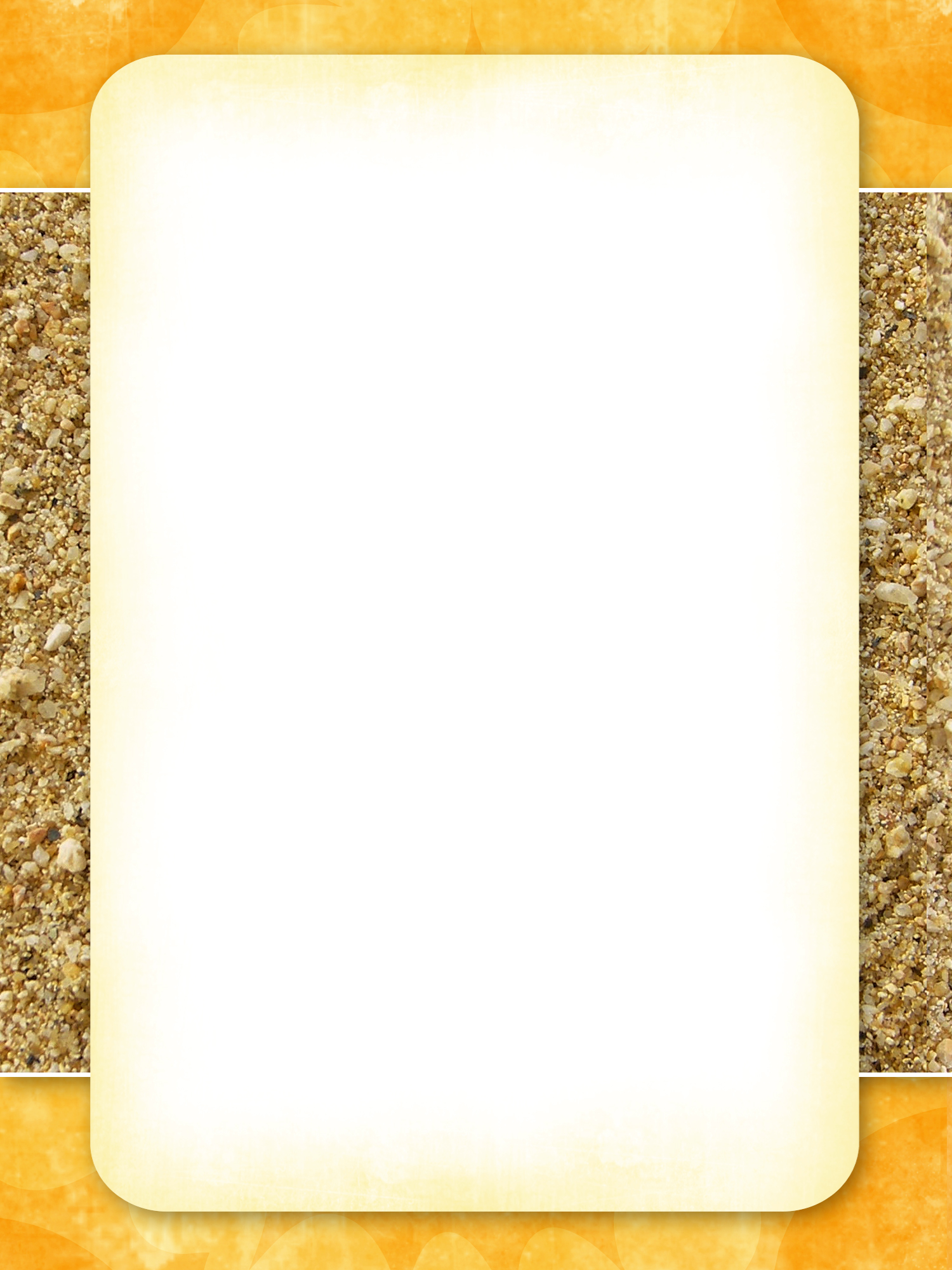 Primary AddressContact